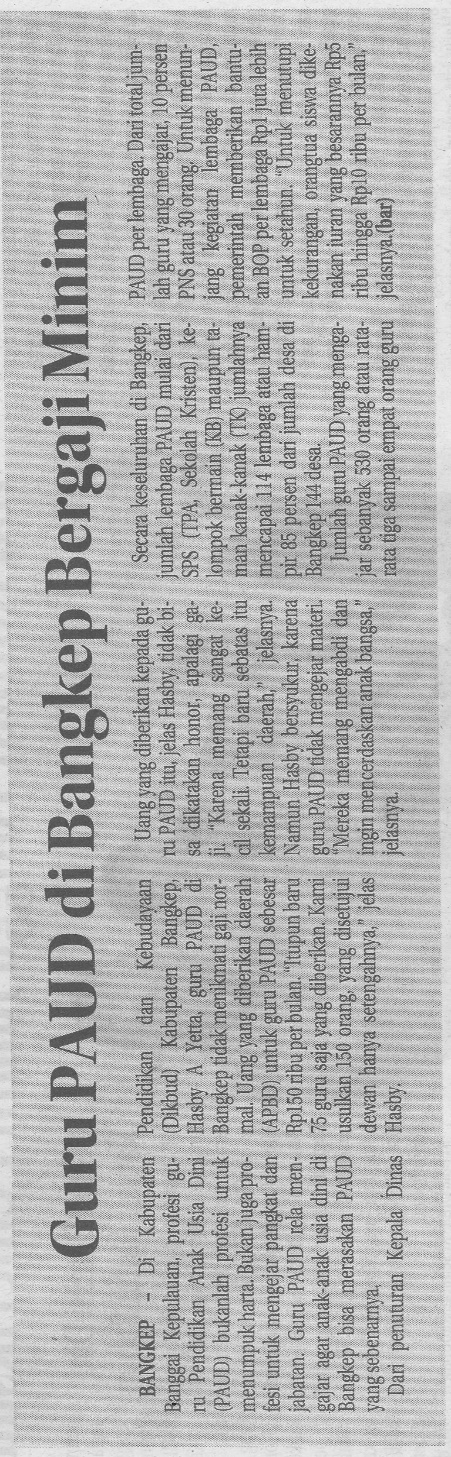 Harian    :RadarKasubaudSulteng 2Hari, tanggal:Jum’at 24 April 2015KasubaudSulteng 2Keterangan:Guru Paud Di Bangkep Bergaji MinimKasubaudSulteng 2Entitas:BangkepKasubaudSulteng 2